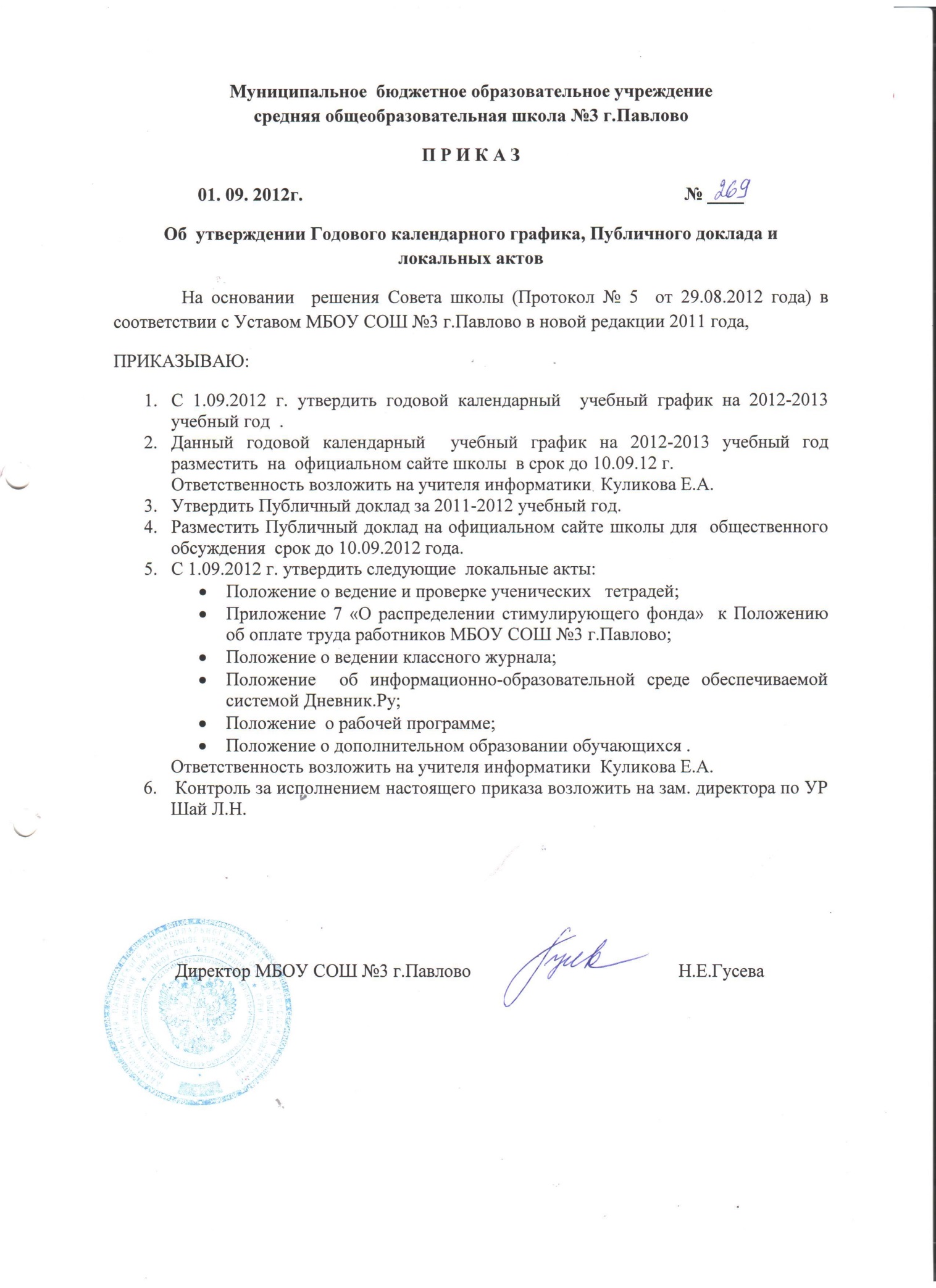 Утверждено приказом № 269 от 1.09.2012г.ПОЛОЖЕНИЕОБ ИНФОРМАЦИОННОЙ-ОБРАЗОВАТЕЛЬНОЙ СРЕДЕ ОБЕСПЕЧИВАЕМОЙ  СИСТЕМОЙ ДНЕВНИК.РУМуниципального бюджетного образовательного учреждениясредней общеобразовательной школы №3 г.Павловог.Павлово 2012 г.1.Общие положения1.1. Настоящее Положение определяет цели и организацию работы с системой Дневник.Ру.1.2. Дневник.Ру является частью единой информационно-образовательной среды школы и используется с целью:- обеспечения оперативного информационного сопровождения всех участников образовательного процесса;- осуществления электронного документооборота, включая ведение электронного классного журнала.1.3. Пользователями  Дневника.Ру являются администрация школы, специалисты школьных служб, учителя, классные руководители, обучающиеся и их родители.2. Организация работы с системой Дневник.Ру2.1. Работа с системой Дневник.Ру является функциональной обязанностью всех педагогических и административных работников школы.2.2. Разделами, обязательными для ежедневного заполнения и  чтения педагогическими и административными работниками являются «Новости», «Календарь» и «Объявления» в разделах «Школа» и «Учительская»:-  в «Новостях» и «Календаре» отражается информация о мероприятиях, проводимых в рамках годового плана работы школы или класса;- в «Объявления» вносится информация по режимным моментам, конкурсам и мероприятиям, не предусмотренным планом работы школы или класса для оперативного информирования.2.3. Разделом, обязательным для заполнения педагогами и классными руководителями является электронный классный журнал.3. Электронный классный журнал3.1. Электронным журналом называется комплекс программных средств, включающий базу данных и средства доступа (Дневник.Ру).3.2. Ведение электронного журнала является функциональной обязанностью каждого учителя и классного руководителя.3.3. Электронный журнал является общешкольным информационным документом, виртуальным вариантом традиционного классного журнала.3.4. Пользователями Электронного журнала являются: администрация школы, учителя, классные руководители, родители, учащиеся.4. Цели и задачи, решаемые электронным классным журналом.4.1. Электронный журнал является частью информационной-образовательной среды школы и направлен на информационное сопровождение участников образовательного процесса и оперативное фиксирование этапов и уровня фактического усвоения учебных программ каждым обучающимся.4.2. Электронный журнал используется для решения следующих задач:4.2.1. Хранение данных об успеваемости и посещаемости учащихся.4.2.2. Оперативный доступ к оценкам за весь период ведения журнала, по всем предметам, в любое время, в том числе, индивидуально по каждому обучающемуся.4.2.3. Своевременное информирование родителей об успеваемости, поведении, достижениях и проблемах их детей.4.2.4. Информирование родителей и учащихся о домашних заданиях и прохождении программ по различным предметам.4.2.5. Обеспечение прямого общения между учителями, администрацией, родителями и учащимися вне зависимости от их местоположения.5. Правила и порядок работы с электронным журналом.5.1. Общую координацию работы с электронным журналом осуществляет  назначенный работник школы. 5.2. Пользователи получают реквизиты доступа к Электронному журналу в следующем порядке:5.2.1. Учителя, классные руководители, администрация получают реквизиты доступа у  координатора.5.2.2. Родители и обучающиеся получают реквизиты доступа у классного руководителя.5.3. Классные руководители обязаны:5.3.1. Следить за актуальностью данных об обучающихся и в случае изменений своевременно сообщать о них координатору для внесения соответствующих поправок в Электронный журнал.5.3.2. Еженедельно корректировать сведения о пропущенных уроках обучающимися.5.3.3. Информировать родителей о достижениях и проблемах обучающихся  по мере необходимости.5.4. Учителя-предметники обязаны:5.4.1. Заполнять электронный журнал (выставление отметок и их комментирование, пропуски и выдача домашних заданий) в день проведения урока.5.4.2. В случае болезни педагога учитель, замещающий коллегу, заполняет электронный журнал в установленном порядке (подпись и другие сведения делаются в журнале замещения уроков).5.5. В 1-м классе оценки в электронный журнал ни по одному учебному предмету не ставятся (по остальным направлениям ведется та же работа).5.6. Заместители директора школы осуществляют периодический контроль над ведением Электронного журнала (не реже 1 раза в четверть).5.7. Родители и обучающиеся имеют доступ только к собственным данным и используют Электронный журнал для их просмотра и ведения переписки.5.8. Итоговые оценки обучающихся за четверть, полугодие, год выставляются не позднее 3-х дней после окончания отчетного периода.6. Права и ответственность пользователей.6.1. Все пользователи имеют право на своевременные консультации координатора по вопросам работы с системой Дневник.Ру в целом и Электронным журналом в частности.6.2. Администрация, специалисты школьных служб, руководители методических объединений несут ответственность за своевременное заполнение разделов «Новости», «Календарь» и «Объявления» (в соответствии с функциональными обязанностями).6.3. Учителя несут ответственность за ежедневное и достоверное заполнение электронного журнала, за своевременное размещение в «Файлах» материалов, необходимых для работы по развитию одаренности учащихся и профессионального ориентирования старшеклассников.6.4. Все пользователи несут ответственность за сохранность своих реквизитов доступа.6.5. Координатор несет ответственность за функционирование системы Дневник.Ру, обеспечение режима конфиденциальности использования Электронного классного журнала (учащимся и родителям электронный журнал доступен только в режиме просмотра).Положение об информационно-образовательной среде обеспечиваемой системой Дневник.Ру принято Советом школы.Протокол № ____ о _______________2012 г. 